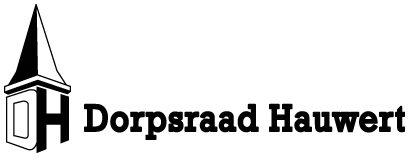 Secretariaat, Jan Kempenaar, Papenveer 20e-mail adres: jankempenaar@hotmail.comwebsite: www.dorphauwert.nlAgenda openbare jaarvergadering Dorpsrad Hauwert 20 maart 2019          Locatie Dorpshuis, aanvang: 20.00 uurAgendapunten: Opening / mededelingen/ ingekomen mails/brievenNotulen vergadering 23 januari 2019Presentatie Harry Nederpelt duurzaamheidsagenda GemeentePauzeVoortgang wegonderhoud Hauwert (Jan)Voortgang aanpak schoolplein (Selma)Update Skate/fietscrossbaan (Selma)Berichten van de leden RondvraagSluitingVergaderingen 2019: 5 juni25 september20 novemberVanavond is er een presentatie van Harry Nederpelt (wethouder financien) die een toelichting komt geven op de gemeentelijke plannen om de doelen rond de CO2 reductie in de gemeente Medemblik vorm te geven. Belangrijk onderwerp aangezien het ook gaat om gasloos bouwen en de wijze waarop de doelstellingen gerealiseerd moeten worden.25 september20 novemberDe dorpsraadvergaderingen zijn openbaar, dus naast vertegenwoordigers van de dorpsverenigingen is een ieder uitgenodigd om hierbij aanwezig te zijn!